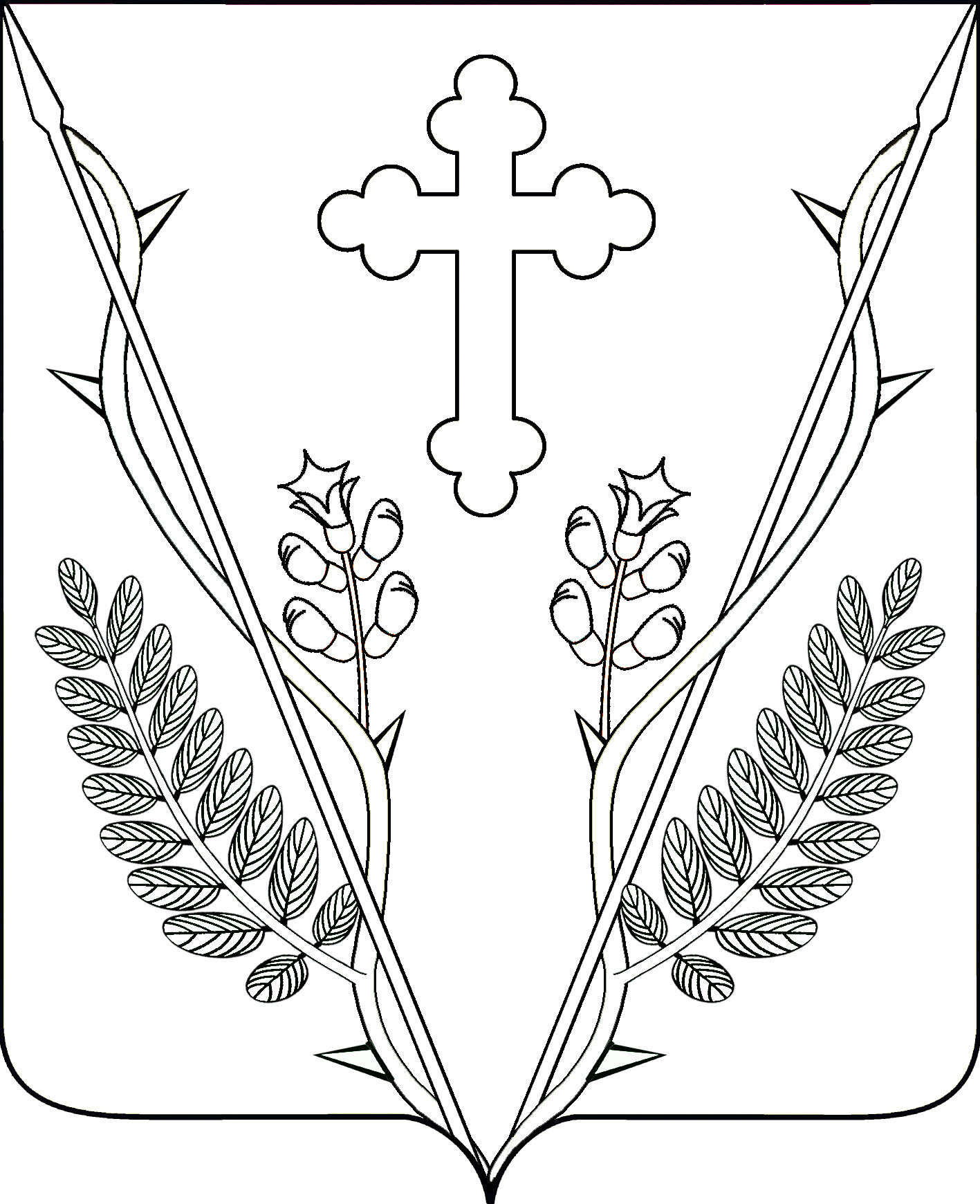 СоветВеселовского сельского поселенияПавловского районаР Е Ш Е Н И Е05.02.2019   	                                                       		     № 70/262ст-ца ВеселаяО ежегодном отчете  главы Веселовского сельского поселенияо результатах своей деятельности и деятельности администрацииВеселовского  сельского поселения Павловского района за 2018 годЗаслушав и обсудив отчет главы  Веселовского  сельского поселения         Павловского района о результатах своей деятельности и деятельности администрации Веселовского сельского поселения Павловского района за 2018 год, руководствуясь статьей 35 Федерального закона от 6 октября 2003 года                    № 131-ФЗ «Об общих принципах организации местного самоуправления в Российской Федерации» и частью 3 статьи 26 и частью 5 статьи 31 Устава  Веселовского сельского поселения Павловского района, Совет  Веселовского сельского поселения Павловского района  р е ш и л:1. Отчет главы о результатах своей деятельности и деятельности администрации  Веселовского сельского поселения Павловского района за 2018 год принять к сведению (прилагается).2. Признать работу главы и администрации  Веселовского сельского поселения за 2018 год удовлетворительной.3. Обнародовать отчёт главы о результатах своей деятельности и деятельности администрации    Веселовского сельского поселения Павловского района за 2018 год  в местах для обнародования муниципальных правовых актов и разместить   на официальном сайте администрации   Веселовского сельского поселения Павловского района  в сети «Интернет».4. Контроль за  выполнением  настоящего решения возложить на мандатную  комиссию Совета Веселовского сельского поселения Павловского района (Новиков).5. Решение вступает в силу со дня его  принятия.Исполняющий обязанностиглавы  Веселовского сельскогопоселения Павловского района                                                                С.В.КостюкОтчето результатах деятельности главы сельского поселения и администрации  Веселовского сельского поселения
за  2018 года.Введение:Уважаемые депутаты, жители поселения, гости и приглашенные!	Сегодня мы -  участники открытой сессии Совета Веселовского сельского поселения, собрались здесь с главной задачей подвести итоги работы за 2018 год главы поселения и администрации Веселовского сельского поселения в целом.Я представлю вашему вниманию основные, наиболее важные показатели работы администрации за отчетный период, которые мы с вами рассмотрим и проанализируем. А так же я доложу о планах на 2019 г.2. Общие сведения:На данный момент в станице Веселой расположено 722 домовладения, в которых  проживает 1889 человек. Из них:- 190 школьников, учащихся СОШ № 5;-70 детей - воспитанников МДОУ № 14;-молодежи до 30 лет –  282 человека;- пенсионеров – 383 человека;- трудоспособного населения – 1080 человек. Из них постоянно работающих на территории станицы – 601 человек, около 140  работают за пределами сельского поселения - вахтовым методом. Территория Веселовского сельского поселения составляет - 9912 га. Земли сельхоз. использования  8 916 га., из них 2 480 га являются фондом перераспределения Краснодарского края. Основу экономики Веселовского сельского поселения составляет агропромышленное производство. В экономике сельского поселения осуществляют свою деятельность 10 стационарных объектов розничной торговли и 39 предпринимателей, 26  крестьянских фермерских хозяйств, а так же базовое хозяйство ЗАО «НИВА».В личных подсобных хозяйствах Веселовского  сельского поселения на 01.01.2019 года содержится:- крупного рогатого скота –333 головы, в т.ч. коров 88;- овец – 213 голов,- коз – 46 голов;- кроликов -334 головы;- птицы (куры, утки, гуси) – 8813 голов;- лошади – 3 головы;- пчелосемьи –121;Свою деятельность администрация исполняет на основании ст.14 131- ФЗ «Об общих принципах организации местного самоуправления в РФ».   К вопросам местного значения поселения относятся:  составление и рассмотрение проекта бюджета поселения, утверждение и исполнение бюджета поселения, осуществление контроля за его исполнением, составление и утверждение отчета об исполнении бюджета поселения;3. Бюджет:Основной целью социально-экономического развития Веселовского сельского поселения Павловского района является повышение благосостояния населения, увеличение доходов граждан и обеспечение бюджетной эффективности.Ситуация в экономике прежде всего отражается на ДОХОДАХ БЮДЖЕТА: Бюджет Веселовского сельского поселения Павловского района на 2018 год утвержден в сумме 13 млн. 256  тыс. руб. Бюджет поселения состоит из:- собственных доходов,  которые составляют 7 млн. 859 тыс. руб.;- безвозмездных поступлений -5 млн 397 тыс. руб.За  2018 год годовое бюджетное назначение по собственным доходам выполнено на  115,5 % - 9 млн 080 тыс. руб., по безвозмездным поступлениям – на 100% - 5 млн 397 тыс. руб.Анализ недоимки Веселовского сельского поселения по местным налогам за  2018 г., в тыс. рублейНедоимка на 1 января 2018 года  по основным налоговым доходам (земельному налогу и налогу на имущество составляла 708 тыс. руб., а на 1 декабря  2018 года составила 368 тыс. руб. Недоимка является одним из резервов бюджета Веселовского сельского поселения. По выявлению резервов и снижению недоимки в 2018 году в администрации поселения было проведено 48  заседаний межведомственной комиссии, в результате чего недоимка по основным налоговым доходам погашена на 52,1%. Задачи на 2019 год:-выявление дополнительных резервов по увеличению налогооблагаемой базы;- дальнейшая работа по взысканию образовавшейся задолженности по налоговым и неналоговым платежам.Анализ расходов бюджетаРасходная часть бюджета Веселовского сельского поселения за 2018 год составила 15 млн. 199 тыс. руб.  На 1  января 2019 г. фактические расходы составили 92,2%, что составило 14 млн 019 тыс. руб.Расходы бюджета  за  2018 год  осуществлялись согласно бюджетной росписи, полномочиям и принятым программам. В 2018 году Веселовское сельское поселение участвовало в реализации ведомственных и краевых целевых программ на условиях софинансирования из местного бюджета.На реализацию софинансирования ведомственных и краевых целевых программ выделено из:краевого бюджета – 1млн 660 тыс. руб.местного бюджета – 51 тыс. руб. В 2018 году на уровень района передавались следующие полномочия:- содержание контрольно-счетной палаты межбюджетные трансферты - план 31,8 тыс. руб., фактически перечислено- 31,8 тыс. руб.- осуществление муниципальных закупок межбюджетные трансферты - план 24,9 тыс. руб., фактически перечислено-24,9 тыс. руб.Одним из немаловажных факторов в увеличении доходной части  бюджета является инвестиционная политика. Инвестиционная политика поселения заключается, прежде всего, в оказании методической и финансовой помощи субъектам.Что касается малого и среднего бизнеса то  администрацией поселения принята программа «Об утверждении ведомственной целевой программы «Развитие малого и среднего предпринимательства в Веселовском сельском поселении на 2017-2020 годы», основной целью, которой является создание условий для развития малого и среднего предпринимательства. Реализация, которой позволит: - совершенствовать систему государственной поддержки малого и среднего предпринимательства;- обеспечить развитие малого предпринимательства в приоритетных направлениях социально-экономического развития сельского поселения.Для достижения этой цели предусматривается решение следующих задач:-совершенствование внешней среды для развития малого предпринимательства;-финансовой поддержки субъектов малого и среднего предпринимательства;-развитие инфраструктуры.На основании Порядка выплаты субсидий, утвержденных постановлением администрации муниципального образования Павловского район № 763 от 07.06.2018 года «Об утверждении Порядка предоставления субсидий личным подсобным хозяйствам, крестьянским (фермерским) хозяйствам и индивидуальным предпринимателям, ведущим деятельность в области сельскохозяйственного производства на территории Павловского района» 39 ЛПХ Веселовского поселения получили субсидии за сданное молоко -486,4 тыс.руб., мясо-28,1 тыс.руб, осеменение КРС-15,5 тыс.руб и строительство теплиц -26,2 тыс.руб. Следующее полномочие, которым наделена администрация -этоустановление, изменение и отмена местных налогов и сборов поселения;Одними из основных доходов бюджета поселения являются земельный налог и налог на имущество физических лиц                          Ставки земельного налога:-0,3% от кадастровой стоимости- для  ведения личного подсобного хозяйства;-0,3% от кадастровой стоимости - в отношении  земельных участков, имеющих два и более вида разрешенного использования земли;-0,3% от кадастровой стоимости в отношении земельных участков, отнесенных к землям сельскохозяйственного назначения;-1,5% от кадастровой стоимости в отношении  прочих земельных участков . Ставки налога на имущество физических лиц:В зависимости от кадастровой стоимости имущества:- жилые дома, квартиры, комнаты- 0,3%- объекты налогообложения, включенные в перечень, определяемый в соответствии с п.7 ст.378.2 НК РФ- 2%;- прочие - 0,5%;Решениями Совета Веселовского сельского поселения предоставлены льготы многодетным семьям, инвалидам  Великой Отечественной войны и муниципальным учреждениям, финансируемым за счет средств бюджета Веселовского сельского поселения.4. Имущество, находящееся в собственности поселения, включает в себя здания и сооружения: - здание администрации с подсобными помещениями; - здание ДК;- объекты водоснабжения переданные в хозяйственное ведение МУП «Восточное» для осуществления водоснабжения поселения; - объекты газоснабжения, переданные в аренду ОАО «Павловскаярайгаз» на льготных условиях, для осуществления газоснабжения населения; - системы уличного освещения; - дороги.В 2018 году оформлено право собственности на водонапорные башни и водопроводную сеть.5. Дорожная деятельность	По Ведомственной целевой программе «Капитальный ремонт и ремонт автомобильных дорог местного значения Краснодарского края» в 2018 году произведены работы:Ремонт ул.Кирова от ул.Пролетарской до  дома №98, с асфальтобетонным покрытием, протяженностью 0,405 км. Сумма ремонта -1 млн 435 тыс.рублей, из них 1 млн 392 тыс. рублей денежные средства из краевого бюджета, 43 тыс рублей- средства бюджета Веселовского сельского поселения.Ремонт ул.Пролетарской от дома № 83 до дома №81 0,80 км. Сумма ремонта – 277 тыс.рублей, из них 268 тыс.рублей денежные средства из краевого бюджета, 9 тыс. рублей- средства бюджета Веселовского сельского поселения.Произведен ямочный ремонт улично-дорожной сети по ул.Чапаева, ул.Пролетарской Веселовского сельского поселения общей площадью 139 кв. м. на сумму 151тыс руб. из средств местного бюджета. Произведена подсыпка гравием улиц сельского поселения с гравийным покрытием на общую сумму 287 тыс. рублей.Планы на 2019 г.- осуществить  ремонт ул. Ленина от д.82 до  дома №93                   (400 м) с асфальтовым покрытием.- планируется также ямочный ремонт улично-дорожной сети на территории Веселовского сельского поселения.6. ЭлектроснабжениеВ настоящее время все улицы  станицы Веселой освещены.Дальнейшая задача поддерживать в надлежащем техническом состоянии уличное освещение.Так в 2018 году на техническое обслуживание было потрачено 40 т.р.7. Благоустройство и санитарный порядокВ 2017 году на территории Краснодарского края стартовал проект «Формирование современной городской среды на 2018-2022 годы» наше поселение не осталось в стороне. Так был принят ряд нормативных документов затрагивающих реализацию данной программы на территории поселения.После опроса населения была определена территория парка для дальнейшего благоустройства. Утвержден дизайн-проект. В бюджете поселения предусмотрено финансирование данного проекта. В 2018 году оплачена сметная документация вышеуказанного проекта в сумме 298 тысяч рублей. В 2019 году планируется прохождение государственной экспертизы сметной документации и подача заявки на участие в программе. 2018 год был назван годом «Зеленной России» особое внимание уделялось наведению санитарного порядка в поселении, так  производилась уборка несанкционированных свалок силами жителей поселения при содействии ЗАО «Нива» и КФХ.Работниками администрации и представителями ТОС проводятся рейды по благоустройству территории поселения. На территории Веселовского сельского поселения проводился Всекубанскийдвухмесячник и субботники (количество 5) по благоустройству и наведению санитарного порядка.Наиболее активное участие принимали:	- МКОУ СОШ № 5;	- детский сад №14	- ЗАО «Нива»;	- МБУ «Дом Культуры»;	- КФХ «Шепель»,а также администрация поселения.	Постоянно поддерживался санитарный порядок в парке, на  стадионе, на  детской площадке и во многих других местах. Водоснабжение:   В 2018 году были выполнены работы, по замене участка водопроводной сети на территории сельского поселения, а именно, -  переулок от домовладения  №51 «А» кв.1 ул. Чапаева, до здания №40 «В», от здания №40-В до домовладения №26  по ул. Пролетарской, от №26  до территории школы и  территории парка.  Общая протяженность, замененного участка – составила 600 метров.- переулок от ул. Чапаева 51 А кв. 1 до  дома №25 по ул. Выскребцева, протяженность замененного участка 250 метров;- замена участка водопроводной сети, установка задвижек, с заменой запорной арматуры  по ул. Войкова  от дома № 4 до дома №41  протяженность, замененного участка - 600 метров.Общая протяженность, замененного водопровода на территории сельского поселения - 1 км 450 метров, работы выполнены собственными силами предприятия МУП «Восточное». Финансирование этих мероприятий проведено при участии депутатов Законодательного Собрания Краснодарского края, а именно из краевого бюджета выделено 135 тыс.рублей и из местного бюджета сельского поселения 47 тысяч рублей.На 2019  год запланировано произвести ремонт водопроводных колодцев с заменой запорной арматуры по ул. Выскребцева и ул. Чапаева.  9. ГО и ЧСВ рамках реализации полномочий по обеспечению мер пожарной безопасности и участии в предупреждении и ликвидации последствий  ЧС  установлена система оповещения населения в МБУ «ДК», изготовлены листовки о мерах пожарной безопасности, силами МУП «Восточное» дополнительно установлены пожарные гидранты и краны.10. Еще одно полномочие на котором я хотелось заострить ваше внимание-это участие в организации деятельности по сбору (в том числе раздельному сбору) и транспортированию твердых коммунальных отходов.С 1 января 2017 года вступили в силу внесенные изменения в Жилищный кодекс и Федеральный закон № 89-ФЗ «Об отходах производства и потребления».На территории Веселовского сельского поселения на 1 января 2019 года заключено, порядка, 118 договоров на централизованный вывоз твердых коммунальных отходов - это 18% от общего количества дворов, что конечно же очень мало, и в этом направлении нам предстоит продолжить серьезную работу.Хочу напомнить, что организация любой несанкционированной свалки, устроенной жителями нашей станицы, влечет наказание администрации сельского поселения, как юридического лица, в виде наложения административного штрафа в размере до 700 тыс.руб. А эти деньги можно было бы направить на ремонты дорог, освещения, замену водопровода, строительство детских площадок и многие другие цели, связанные с благоустройством станицы Веселой!Поэтому я призываю всех жителей станицы заключать договоры на централизованный вывоз ТКО, тем самым принося пользу и станице в целом и каждой семье в частности. Всё это для нас и ради нас, наших детей!11. КультураСозданием условий для организации досуга  и обеспечения жителей поселения услугами культуры в нашем поселении занимается Муниципальное бюджетное учреждение «Дом культуры». В 2018 году  работниками ДК было подготовлено и проведено 353 мероприятия различных по форме и содержанию. Это и работа детской и молодёжной летних  площадок, и мероприятия, прошедшие на базе нашей школы, и концертные программы, и вечера отдыха, и праздники улиц.  Отрадно отметить, что прошедшие мероприятия охватили все возрастные категории нашего поселения.Наше учреждение культуры активно сотрудничает  со школой, детским садом поселения, с общественными организациями и ТОСами.На базе ДК работает 16 формирований самодеятельного народного творчества (кружки и клубы по интересам) по сравнению с 2017 годом - в 2018 году на 3 человека увеличилось количество участников этих формирований.В 2018 году отмечалось 75-летие освобождения Кубани от немецко-фашистских захватчиков, к этой важной дате был оформлен тематический стенд в фойэ учреждения, подготовлен цикл мероприятий, который завершился концертной программой в рамках фестиваля: «Во славу Кубани, на благо России», так же работники ДК приняли участие в краевом праздновании 75-летия освобождения Кубани, которое прошло в г. Темрюк 9 октября.Во исполнение требований антитеррористической защищенности объектов в МБУ «ДК» Веселовского СП проведён весь спектр мероприятий, в соответствие с законодательством РФ. Так же в декабре 2018 году Дом культуры без замечаний прошёл внеплановую проверку по пожарной безопасности.Безусловно, бюджетная сфера не может сама себя обеспечить. Она нуждалась, нуждается и всегда будет нуждаться в финансовой  поддержке. В настоящий момент материальная база нашего ДК находится в удовлетворительном состоянии. Есть необходимое оборудование, сценические костюмы, помещения находятся в удовлетворительном эстетическом состоянии. Вместе с тем есть проблемы с кровлей нашего ДК, с отмосткой и цоколем по внешнему периметру учреждения. 12. Библиотечное делоОсновные контрольные показатели Библиотека выполнила в полной мере. В деятельности библиотеки получили отражение наиболее значимые события в жизни страны, края и района.В 2018 году было проведено 47 массовых мероприятий, в том числе - 33 детских и 6 - для юношества.Основными направлениями работы библиотеки являются: - информационное обслуживание населения; - культурно-досуговая и просветительская деятельность, которая ведется по таким направлениям, как военно-патриотическое, нравственное, гражданско-правовое, трудовое, эстетическое, экологическое воспитание, пропаганда здорового образа жизни, пропаганда художественной литературы, краеведение.Одним из направлений работы является участие библиотеки во всероссийских акциях «Библионочь 2018», «Ночь музеев», «Ночь искусств». Ведется совместная работа со школой, ДК, обществом инвалидов и ветеранов, проводятся различные мероприятия для всех возрастных групп.13. Молодёжная политика Работа с молодежью в 2018 году велась по следующим направлениям:- патриотическое воспитание;- духовно-нравственное воспитание;- волонтёрская работа;- культурно-массовая работа;- спортивно оздоровительные мероприятия. Всего за отчётный период было подготовлено и проведено 45 мероприятий. Наша молодёжь приняла активное участие в праздновании 73-й годовщины Победы.На территории парка была заложена аллея «Памяти» посвященная 80-летию образования Краснодарскому края.Отрадно заметить, что молодое поколение принимает активное участие в субботниках, приводимых на территории поселения. Так в 2018 году 13 подростков в возрасте от 14 до 18 лет были временно трудоустроены, и занимались благоустройством территории поселения, за что им большое спасибо!14. Комиссия по профилактике правонарушений:В 2018 году проведено всего 12 заседаний комиссии по  профилактике правонарушений на территории сельского поселения. Состояние общественной безопасности и общественного порядка один из главных вопросов в поселении, поэтому ведется регулярно анализ и координация данной работы, направленная на профилактику правонарушений и преступлений. Также на заседаниях Совета профилактики выносились вопросы о проводимой работе по реализации и исполнению закона Краснодарского края №1539-КЗ, закона Краснодарского края №1267-КЗ. Рассматривались ходатайства МКОУ СОШ №5 в отношении родителей несовершеннолетних за ненадлежащее исполнение своих обязанностей. Практически на каждом заседании обсуждаются вопросы, связанные с преступностью и рассматриваются лица, состоящие на профилактическом учете в ОМВД России по Павловскому району, лиц, находящиеся в социально-опасном положении.Также обсуждались вопросы о мерах по предупреждению гибели людей на водных объектах; о пожарной безопасности; о антинаркотической направленности; о профилактических мероприятиях, направленных на предупреждение терроризма и экстремисткой деятельности; о незаконной миграции на территории сельского поселения; о зарегистрированных и незарегистрированных иностранных религиозных организациях; о работе ОМВД по Павловскому району по охране общественного порядка и борьбе с преступностью на территории Веселовского сельского поселения, о чем более конкретно и подробно нам доложит наш участковый уполномоченный подполковник полиции Мелета Александр Николаевич.15. Деятельность общественных организацийНа территории Веселовского сельского поселения в 2018 г. работали 4 общественные организации: - общественная организация ветеранов войны (руководитель местного отделения - Остроух Любовь Ивановна.)- общественное объединение ветеранов и инвалидов (руководитель -Шостенко Татьяна Дмитриевна.)-Веселовское хуторское казачье общество Павловского района (атаман – Костюк Анатолий Анатольевич)-Общественная организация «Веселовский клуб рыболовов», который насчитывает в своих рядах более 120 человек, жителей ст.Веселой разных возрастов. Председатель общества Ваулин Владимир Викторович. В 2018 году они приняли участие  в субботнике по расчистке берега реки Веселая.Большую общественную работу на территории поселения организуют руководители этих объединений. Так постоянно проводятся «голубые» огоньки, посвященные 23 февраля, 8 Марта, Дню пожилого человека, Дню инвалида, Дню матери, тематические вечера, встречи с интересными людьми и многое, многое другое.Казачье общество поддерживает общественный порядок, являясь первыми помощниками и главы сельского поселения, и сотрудников полиции в поддержании безопасной обстановки и спокойствия в нашей станице.Основными движущими силами взаимодействия власти и общественности в Веселовском сельском поселении являются руководители ТОС. ТОСы, представляя интересы своих жителей, заботятся об исполнении решений, принятых на сходах и собраниях граждан, ставят перед депутатами и администрацией сельского поселения насущные задачи. Руководители ТОС помогают властям поддерживать связь с каждой семьей, с каждым человеком. При организации деятельности ТОС широко используются сходы граждан и собрания с председателями ТОС. За 2018 год проведено 6 сходов граждан, на которых основными вопросами были: организация сбора и вывоза ТКО, водоснабжение, электроснабжение, ремонт и строительство дорог, уличное освещение, материальная помощь  гражданам, попавшим в трудную жизненную ситуацию и другие вопросы, волнующие жителей поселения.Ежегодно в поселении проводится конкурс «Лучший орган территориального общественного самоуправления». В 2018 году этого звания удостоен ТОС «Восточное » - руководитель Любовь Ивановна Остроух. Любовь Ивановна заняла 2-е место в муниципальном конкурсе на  звание  «Лучший орган территориального общественного самоуправления», за что  поселение получило 150 тыс.руб. На эти деньги установили замечательные игровые площадки.Хочется выразить огромную благодарность этим людям.ЗАКЛЮЧИТАЛЬНАЯ ЧАСТЬМы многое сделали в 2018 году, но наша работа не была бы столь эффективна без той помощи, которую нам оказывала и оказывает Администрация муниципального образования Павловский район, депутаты Законодательного Собрания Краснодарского края Александр Иванович Шустенков, Беловол Жанна Викторовна, наши депутаты районного Совета по Веселовскому сельскому поселению – Шлома Юрий Алексеевич, Толстопятова Ольга Васильевна, Гуркалов Андрей Владимирович, вы, дорогие депутаты сельского поселения, предприниматели и фермеры, жители станицы Веселой.  Спасибо вам!Завершая свой доклад, я хотела бы напомнить всем присутствующим в этом зале, что впереди нас ждёт серьёзная работа, связанная с благоустройством и дальнейшим развитием Веселовского сельского поселения,А так же хочу сказать, что 31 марта 2019 года нам предстоят выборы главы Веселовского сельского поселения, я призываю всех граждан – жителей станицы Весёлой, принять активное участие в политически значимом процессе – выборе будущего нашей малой родины! Прошу всех жителей прийти на избирательный участок и сделать свой выбор!Желаю крепкого здоровья, благополучия, мира и счастья в каждый дом, дорогие односельчане!Доклад окончен, спасибо за внимание.